Read, tick and colour. 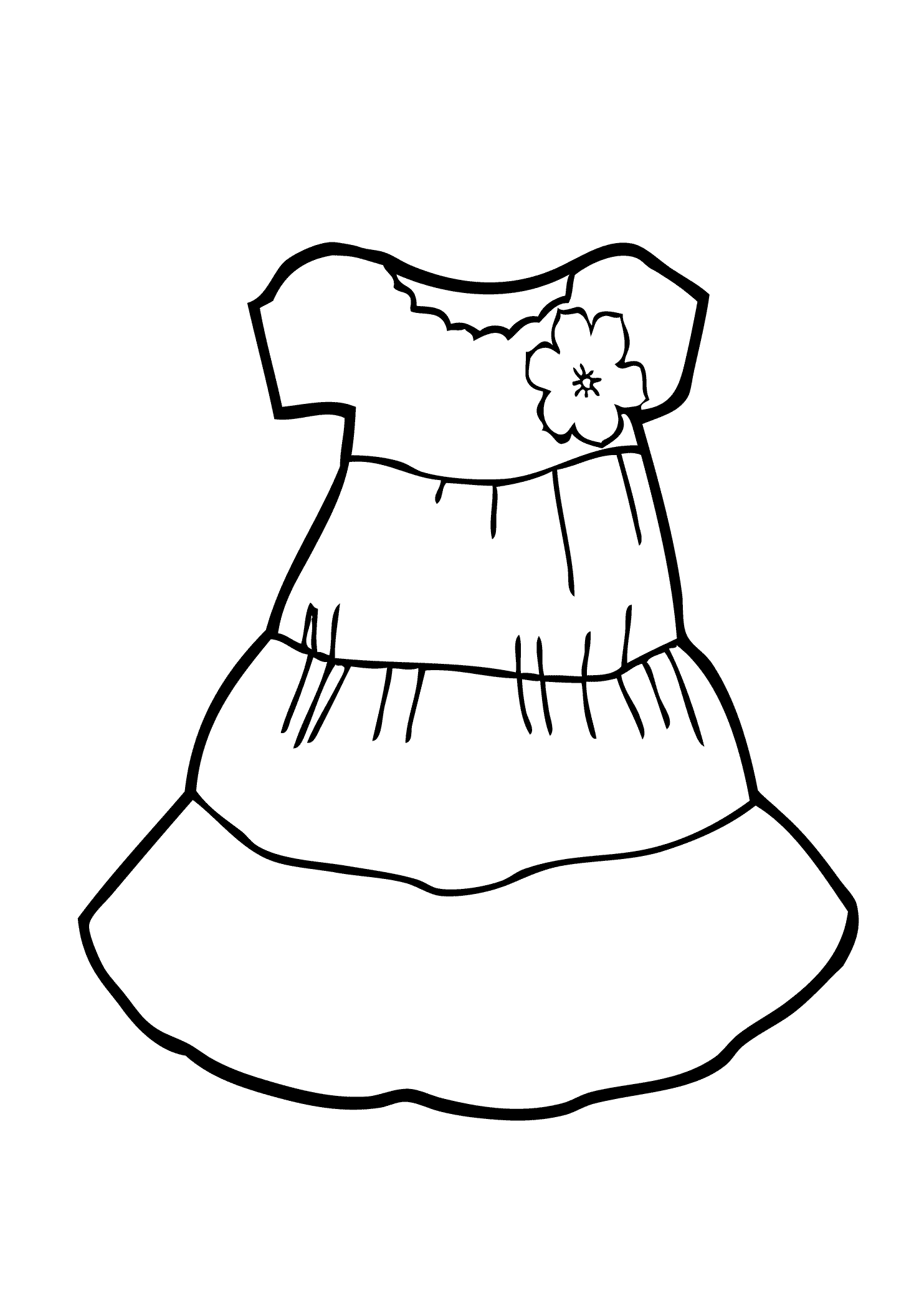 This is a red dress.                          A                                           B                                         C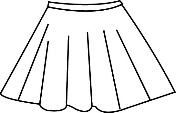 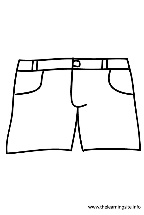 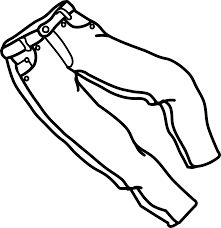 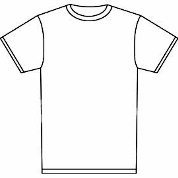 These are green shorts.                 A                                           B                                         C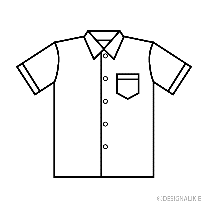 This is a yellow shirt.                    A                                           B                                         C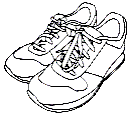 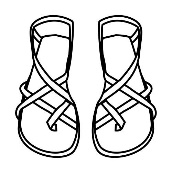 These are black flip flops.              A                                           B                                         C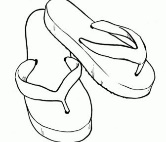 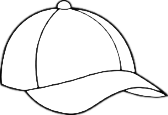 This is a purple skirt                        A                                           B                                         C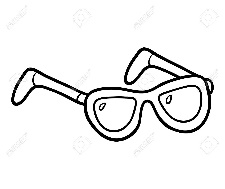 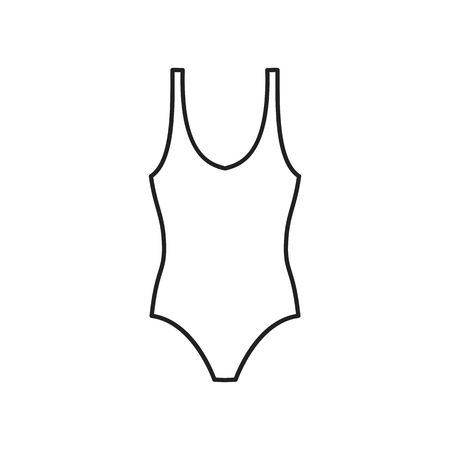 This is a pink swimsuit.                   A                                           B                                         C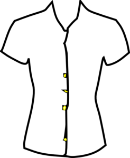 This is a blue blouse.                        A                                           B                                         C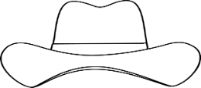 This is a brown cap.                          A                                           B                                         CANSWER KEYcabccabaName: ____________________________    Surname: ____________________________    Nber: ____   Grade/Class: _____Name: ____________________________    Surname: ____________________________    Nber: ____   Grade/Class: _____Name: ____________________________    Surname: ____________________________    Nber: ____   Grade/Class: _____Assessment: _____________________________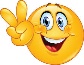 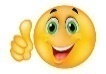 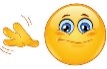 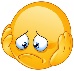 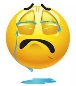 Date: ___________________________________________________    Date: ___________________________________________________    Assessment: _____________________________Teacher’s signature:___________________________Parent’s signature:___________________________